Homework 12 								Name: ____________________Suppose that the graph below measures the points of a particular stock over the time period indicated. Indicate where the places the point-values increase and decrease by drawing directly onto the graph where this occurs. Place your final markings on the x-axis of the graph.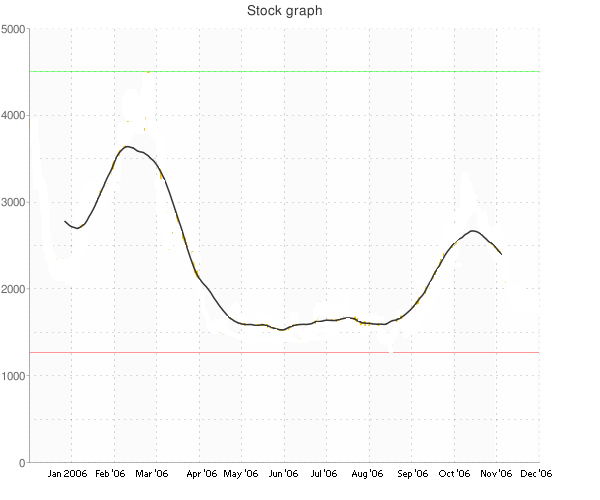 Tell me whether the following functions are odd, even, or neither.